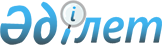 Об утверждении Правил содержания и защиты зеленых насаждений в городе Кокшетау
					
			Утративший силу
			
			
		
					Решение Кокшетауского городского Маслихата от 9 декабря 2005 года N С-27/7. Зарегистрировано Управлением юстиции города Кокшетау Акмолинской области 4 января 2006 года N 1-1-32. Утратило силу - решением Кокшетауского городского маслихата Акмолинской области от 9 декабря 2011 года № С-53/21

      Сноска. Утратило силу - решением Кокшетауского городского маслихата Акмолинской области от 09.12.2011 № С-53/21      В соответствии со статьей 6 Закона Республики Казахстан от 23 января 2001 N 148 "О местном государственном управлении в Республике Казахстан", по предложению акимата города Кокшетау, Кокшетауский городской маслихат РЕШИЛ: 

      1. Утвердить прилагаемые Правила содержания и защиты зеленых насаждений в городе Кокшетау. 

      2. Настоящее решение вступает в силу после государственной регистрации в Управлении юстиции города Кокшетау и вводиться в действие по истечении десяти календарных дней после дня первого официального опубликования.       Председатель 27 очередной 

      сессии Кокшетауского городского 

      маслихата 

  

       Секретарь Кокшетауского 

      городского маслихата 

Утверждены    

решением Кокшетауского городского маслихата 

от 9 декабря 2005 года N С-27/7 <*>       Сноска. Внесены изменения - решением Кокшетауского городского маслихата от 19 мая 2006 года N C-31/12 

  Правила 

содержания и защиты зеленых насаждений 

в городе Кокшетау       Настоящие Правила разработаны в соответствии с Кодексом Республики Казахстан "Об административных правонарушениях", Законами Республики Казахстан " О местном государственном управлении в Республике Казахстан", " Об охране окружающей среды". Правила регулируют и устанавливают отношения в области содержания и защиты зеленых насаждений города Кокшетау и обязательны для исполнения всеми физическими и юридическими лицами, независимо от форм собственности. 

      Координацию и организацию деятельности по содержанию и защите зеленых насаждений на территории города Кокшетау осуществляют должностные лица акимата города, уполномоченные органы управления, руководители учреждений, предприятий, занимающиеся  озеленением города.  

Общие положения       1. В настоящих Правилах используются следующие основные термины и определения: 

      1) зеленые насаждения - древесно-кустарниковая и травянистая растительность естественного происхождения и искусственно высаженные, которые в соответствии с гражданским законодательством являются недвижимым имуществом и составляют единый городской зеленый фонд; 

      2) озелененная территория - участок земли, на котором располагаются зеленые насаждения; 

      3) земли общего пользования - земли занятые и предназначенные для занятия площадями, улицами, тротуарами, проездами, дорогами, набережными, парками, бульварами и иными объектами, предназначенными для удовлетворения нужд населения; 

      4) зеленый массив - озелененная территория, насчитывающая не менее 50 экземпляров деревьев, образующих единый полог на территории не менее 0,125 га независимо от видового состава; 

      5) защита зеленых насаждений - система правовых, административных, организационных и экономических мер, направленных на создание, сохранение и воспроизводство зеленых насаждений (в том числе компенсационное восстановление зеленых насаждений взамен уничтоженных или поврежденных), озелененных территорий и зеленых массивов; 

      6) санитарная обрезка - удаление больных, усыхающих, сухих и поврежденных ветвей; 

      7) кронировка зеленых насаждений - обрезка ветвей, для придания определенной эстетической формы зеленым насаждениям; 

      8) повреждение зеленых насаждений - причинение вреда кроне, стволу, корневой системе древесно-кустарниковых растений, надземной части и корневой системе травянистых растений, не влекущее прекращение роста. Повреждением является механическое повреждение корневой системы, нарушение целостности коры, надпочвенного покрова и иное причинение вреда; 

      9) уничтожение зеленых насаждений - повреждение зеленых насаждений, повлекшее прекращение роста; 

      10) дендрологический план (дендроплан) - план размещения зеленых насаждений в разрезе районов города с указанием количественного и видового состава существующей и проектируемой к посадке древесно-кустарниковой растительности, в сочетании с открытыми участками газонов, площадок, дорожек, водоемов; 

      11) реестр зеленых насаждений города Кокшетау - свод данных о типах, видовом составе, количестве зеленых насаждений на территории города Кокшетау; 

      12) ответственность за нарушение Правил содержания и защиты зеленых насаждений - административные и экономические меры воздействия к физическим и юридическим лицам в соответствии с действующим законодательством РК; 

      13) уполномоченный орган по защите зеленых насаждений - орган, утвержденный постановлением акимата города Кокшетау, для организации работ по содержанию и защите зеленых насаждений. 

      14) содержание зеленых насаждений - система хозяйственных, агротехнических мероприятий направленных на сохранение и функционирование зеленых насаждений, озелененных территорий и зеленых массивов; 

      15) специализированная организация - предприятия, занимающиеся созданием, уходом за зелеными насаждениями и имеющие в своем штате рабочих, специалистов этого профиля, специальную технику (автоподъемники, водовозы, буровые установки на базе тракторов или автомашин, погрузочную технику, грузовые автомашины);  

Основные принципы 

содержания и защиты зеленых насаждений       2. Все зеленые насаждения города Кокшетау составляют неприкосновенный городской зеленый фонд, за исключением зеленых насаждений, произрастающих на территориях частных домостроений и на дачных участках. 

      3. Комплекс мер по сохранению и защите зеленых насаждений осуществляется гражданами, должностными и юридическими лицами, независимо от форм собственности. 

      4. Проектная, строительная и хозяйственная деятельность осуществляется с соблюдением требований по охране зеленых насаждений, установленных законодательством Республики Казахстан и настоящими Правилами. Предпроектная и проектная документация на организацию строительной, хозяйственной и иной деятельности должна содержать полные и достоверные сведения о состоянии зеленых насаждений, нанесенных на топографическую съемку. 

      5. Зеленые массивы (в том числе парки, скверы, рощи, аллеи и т.д.), расположенные в пределах территории города, застройке не подлежат, за исключением участков, подпадающих под генеральный план развития города, согласованных в установленном порядке. 

      6. Развитие озелененных территорий на землях общего пользования производится в соответствии с долгосрочной комплексной схемой озеленения города, на основании заключения органов архитектуры и градостроительства, по согласованию с исполнительным органом.  

Полномочия уполномоченного органа 

по защите и содержанию зеленых насаждений       7. В компетенцию уполномоченного органа по защите и содержанию зеленых насаждений входит: 

      1) оформление и выдача разрешений или отказ о выдаче на снос, пересадку, кронировку, санитарную обрезку зеленых насаждений на территории города Кокшетау; 

      2) контроль за выполнением мероприятий по восстановлению, обеспечению ухода, содержанию зеленых насаждений; 

      3) осуществление функции государственного контроля в пределах полномочий, установленных действующим законодательством РК.  

Учет, содержание и защита зеленых насаждений       8. Учет зеленых насаждений в городе Кокшетау осуществляется посредством инвентаризации зеленых насаждений, расположенных в границах учетного объекта, которые заносятся в Реестр. 

      9. Учету подлежат все виды зеленых насаждений: деревья, кустарники, газоны. Проведение инвентаризации зеленых насаждений производится специализированными организациями на тендерной основе, с учетом шкалы санитарного состояния и категорий (классы устойчивости) насаждений. 

      10. Документом, отображающим результаты учета зеленых насаждений является реестр зеленых насаждений и дендроплан города Кокшетау, который обновляется 1 раз в 10 лет. 

      11. Реестр зеленых насаждений города Кокшетау ведется в целях: 

      учета и получения достоверных данных о количестве, качестве и состоянии зеленых насаждений в городе Кокшетау; 

      определения основных направлений городской политики в сфере защиты, сохранения зеленых насаждений и развития озелененных территорий города; 

      обеспечения достоверной информацией населения, органов власти и управления о количестве и состоянии зеленых насаждений в городе. 

      12. Организация работ по ведению Реестра зеленых насаждений осуществляется за счет природоохранных средств. 

      13. Физические и юридические лица, собственники и арендаторы озелененных территорий обязаны: 

      1) обеспечить содержание и защиту зеленых насаждений на своем участке и на прилегающих территориях; 

      2) ежегодно направлять в Уполномоченный орган по защите зеленых насаждений, ведущий реестр зеленых насаждений, информацию об изменении (снос, реконструкция, пересадка, посадка) в инвентаризационных материалах зеленых насаждений по установленной форме; 

      3) регулярно проводить весь комплекс агротехнических мер, в том числе полив газонов, деревьев и кустарников, борьбу с сорняками, вредителями и болезнями, скашивание газонов в соответствии с инструктивно-методическими указаниями Уполномоченного органа по защите зеленых насаждений города Кокшетау; 

      4) проводить озеленение и текущий ремонт зеленых насаждений на закрепленной территории по утвержденным дендрологическим проектам, разработанным в соответствии с градостроительными, экологическими, санитарно-гигиеническими нормами за свой счет; 

      5) снос (пересадку) зеленых насаждений оформлять в порядке, установленном настоящими Правилами; 

      6) проводить омолаживающую обрезку деревьев (кронирование), формовочную и санитарную обрезку  древесно-кустарниковой растительности; 

      7) проводить своевременную обрезку ветвей в охранной зоне (в радиусе 1 метра) токонесущих проводов, а также закрывающих указатели улиц и номерные знаки домов. Обрезка ветвей производится по графику, согласованному с владельцами линий электропередачи и под их контролем с соблюдением правил техники безопасности; 

      8) проводить санитарную очистку территории, удаление поломанных деревьев и кустарников; 

      9) при посещении парков, садов, скверов, бульваров соблюдать требования по защите зеленых насаждений. 

      10) При купле, продаже, дарении, передаче в аренду земельных участков, занятых зелеными насаждениями, и других формах земельного оборота, предусмотренных земельным законодательством, к новому собственнику, арендатору переходят права и обязанности по охране и содержанию зеленых насаждений. 

      14. Работы по содержанию и защите зеленых насаждений, проводимые на землях общего пользования, осуществляются специализированными организациями на тендерной основе. 

      Специализированные организации проводят снос, посадку, пересадку, кронировку, формовочную, санитарную обрезку древесно-кустарниковой растительности только по письменному разрешению уполномоченного органа с соблюдением градостроительных, экологических, санитарно- гигиенических норм; 

      15. Компенсационное восстановление зеленных насаждений за снос, произведенный согласно разрешения уполномоченного органа производится путем посадки саженцев лиственных пород высотой не менее 2-х метров, а хвойных не менее 1,5 метров в трехкратном размере на данной территории земельного участка. При отсутствии свободных площадей  для проведения посадок, уполномоченным органом производится расчет восстановительной стоимости зеленых насаждений, оплата которой производится в однократном размере гражданами и юридическими лицами в местный бюджет. 

      16. Компенсационное восстановление зеленых насаждений при несанкционированном сносе производится путем посадки саженцев лиственных пород высотой не менее 2-х метров, а хвойных не менее 1,5 метров в десятикратном размере или определяется восстановительная стоимость зеленых насаждений, оплата которой производится гражданами и юридическими лицами в двукратном размере в местный бюджет. Размеры восстановительной стоимости сноса зеленых насаждений, перечисляемые в местный бюджет утверждается акиматом города. 

      17. Восстановление зеленых насаждений производится за счет средств граждан и юридических лиц, в интересах которых был произведен снос. 

      18. Компенсационное восстановление зеленых насаждений гражданами или юридическим лицами может быть произведено самостоятельно или по договору со специализированными предприятиями с соблюдением обязательных условий их дальнейшего содержания. 

      19. По фактам естественной гибели, уничтожения, незаконного сноса зеленых насаждений, при невозможности установления виновного лица, восстановление зеленого фонда производится за счет бюджетных средств города. 

      20. В случае гибели высаженных зеленых насаждений, лица, в интересах которых был произведен снос производят повторную высадку зеленых насаждений и обеспечивают дальнейший уход за ними.  

Снос и пересадка зеленых насаждений       21. Снос, пересадка (в состояние зимнего покоя) зеленых насаждений на землях общего пользования оформляется в порядке, установленным настоящими Правилами и производится только по официальному разрешению уполномоченного органа, при предоставлении подтверждающих документов на право землепользования или аренды участка. 

      Учет сухих, усыхающих и больных деревьев и кустарников на землях общего пользования производится Уполномоченным органом по защите зеленых насаждений города Кокшетау по заявлениям граждан и юридических лиц, пользователей, собственников и арендаторов озелененных территорий. 

      22. Действие Правил не распространяется на территории, используемые под индивидуальные жилые домостроения и дачные участки граждан. Снос и пересадка зеленых насаждений осуществляется ими по своему усмотрению в порядке общего природопользования, без оформления разрешения. 

      23. Снос деревьев и кустарников на землях общего пользования производится специализированными организациями на тендерной основе с обязательным оформлением разрешения уполномоченного органа. 

      24. При проведений градостроительных работ, финансируемых из государственного бюджета, восстановление зеленых насаждений производится за счет средств бюджета. 

      25. В чрезвычайных и аварийных ситуациях, когда падение деревьев представляет угрозу жизни и здоровью людей, повреждению зданий и сооружений, коммуникациям, безопасности дорожного движения снос указанных насаждений производится в экстренном порядке, с последующим уведомлением уполномоченного органа. Факт сноса удостоверяется актом освидетельствования, который составляется уполномоченным органом в течение 72 часов, с момента начала работ. 

      26. Срубленные зеленые насаждения и порубочные остатки складировать и хранить на месте производства работ запрещается. Все работы по валке, раскряжевке и транспортировке порубочных остатков должны производиться в полном соответствии с требованиями техники безопасности. 

      27. После проведения работ по пересадке зеленых насаждений, заказчик обязан обеспечить их дальнейшее содержание и уход. 

      28. Для оформления разрешения на снос, пересадку зеленых насаждений необходимо представление следующих документов: 

      Для юридических лиц: 

      заявление на имя руководителя уполномоченного органа; 

      копия решения местного исполнительного органа (при отводе земельных участков под строительство (реконструкцию) объектов и ИЖС; 

      копия право устанавливающих документов на земельный участок 

      заключение государственной экологической экспертизы (для строящихся и реконструируемых объектов); 

      заключение по архитектурно-планировочному техническому заданию отдела архитектуры и градостроительства г.Кокшетау для вновь строящихся объектов; 

      Для физических лиц, при сносе зеленых насаждений на прилегающих к принадлежащим им участках землях общего пользования: 

      заявление на имя руководителя уполномоченного органа; 

      копия земельно-юридической документации; 

      29. На озелененных территориях настоящими Правилами запрещается: 

      1) повреждение или уничтожение зеленых насаждений; 

      2) разведение костров, сжигание опавшей листвы и сухой травы; 

      3) засорение и загрязнение бытовыми и промышленными отходами, сточными водами; 

      4) добыча из деревьев сока, нанесение надрезов, надписей, размещение на деревьях рекламы, объявлений, номерных знаков, всякого рода указателей, проводов и забивания в деревья крючков, гвоздей; 

      5) проезд и стоянка автотранспортных средств, строительной и другой техники кроме техники, связанной с эксплуатацией данных территорий и для ухода за зелеными насаждениями; 

      6) мойка автотранспортных средств; 

      7) парковка транспортных средств на газонах; 

      8) выпас скота; 

      9) складирование различных грузов, в том числе строительных материалов; 

      10) сбрасывание снега с крыш на участки, занятые зелеными насаждениями, без принятия мер, обеспечивающих сохранность деревьев и кустарников; 

      11) производство других действий и бездействий, способных нанести вред зеленым насаждениям.  

Ответственность за правонарушения 

в области защиты и содержания зеленых насаждений       30. Административная ответственность за противоправное повреждение или уничтожение зеленых насаждений определяется на основании действующего законодательства Республики Казахстан. 

      31. Физические, должностные и юридические лица при нарушении положений настоящих Правил, привлекаются к административной ответственности, согласно действующего Кодекса Республики Казахстан "Об административных правонарушениях". 

Приложение N 1     

к Правилам содержания и 

защиты зеленых насаждений 

города Кокшетау     АКТ 

обследования зеленых насаждений      "___" ________ 200__г. 

     ул.________________________________________________ 

     ___________________________________________________ 

     район ____________________________________ г. Кокшетау 

     Мы, нижеподписавшиеся,_____________________________ 

                                    должностное лицо 

     ___________________________________________________ 

      уполномоченного органа (должность, Ф.И.О., 

     _____________________________________ 

     наименование органа) 

     ___________________________________________________ 

     ___________________________________________________ 

      и представитель заказчика произвели обследование 

     ___________________________________________________ 

      зеленых насаждений на подпадающих под 

     ___________________________________________________ 

     ___________________________________________________ 

     ___________________________________________________ 

     ___________________________________________________      В результате установлено:       Настоящий акт составлен в ___ экземплярах. 

     Примечание: Акт обследования не является документом, 

     дающим право на снос или пересадку зеленых насаждений. 

     Получил представитель заказчика    _____  Ф.И.О.      Должностное лицо 

     уполномоченного органа      подпись    Ф.И.О. 

Приложение N 2      

к Правилам содержания и  

защиты зеленых насаждений 

города Кокшетау       РАЗРЕШЕНИЕ 

на снос, пересадку зеленых насаждений 

действительно до 31 декабря 200__ г.      1. Наименование предприятия (РНН) (заказчик) 

     2. Руководитель предприятия (Ф.И.О.) (заказчик) 

     3. Назначение испрашиваемого участка 

     4. Место расположения 

     5. Основание для проведения мероприятий 

     6. Форма собственности земельного участка (N, дата) 

     7. Акт обследования зеленых насаждений уполномоченного органа 

     8. Фактическое (качественное, количественное) состояние древесно-кустарниковых насаждений 

     9. Обязательство (гарантийное письмо) по компенсационному восстановлению зеленого фонда города Кокшетау.  З А К Л Ю Ч Е Н И Е       Уполномоченный орган (полное наименование) в соответствии с актом обследования, учитывая состояние зеленых насаждении согласовывает снос вышеуказанных деревьев, при этом первому руководителю предписывается выполнить следующие требования: 

      Необходимо произвести мероприятия по компенсационному восстановлению зеленых насаждений путем посадки декоративно-ценных насаждений с соблюдением норм и правил охраны подземных и воздушных коммуникаций. 

      Проводить полный комплекс мероприятий по защите, содержанию и сохранению зеленых насаждений.      Приложение: __________ 

     Примечание:___________ 

  

      Руководитель 

     Уполномоченного органа             Ф.И.О. 

Приложение N 3      

к Правилам содержания и 

защиты зеленых насаждений 

города Кокшетау     

   Р А З Р Е Ш Е Н И Е 

на кронировку, санитарную обрезку, 

подчистку штамба зеленых насаждений 

действительно до 31 декабря 200__г.      1. Наименование предприятия (РНН) (заказчик) 

     2. Руководитель предприятия (Ф.И.О.) (заказчик) 

     3. Назначение испрашиваемого участка 

     4. Место расположения 

     5. Основание для проведения мероприятий 

     6. Форма собственности земельного участка (N, дата) 

     7. Акт обследования зеленых насаждений уполномоченного органа  З А К Л Ю Ч Е Н И Е       Уполномоченный орган (полное наименование) в соответствии с актом обследования, учитывая состояние зеленых насаждении согласовывает кронировку, санитарную обрезку, подчистку штамба вышеуказанных деревьев, при этом первому руководителю предписывается выполнить следующие требования: 

     Проводить полный комплекс мероприятий по уходу, содержанию и сохранению зеленых насаждений.      Примечание:________________      Руководитель 

     уполномоченного органа           Ф.И.О. 

Приложение N 4      

к Правилам содержания и  

защиты зеленых насаждений 

города Кокшетау       Реестр 

зеленых насаждений города Кокшетау 

на 1 января ____ года Распределение площади объектов (участков) зеленых 

насаждений по категориям земель, типам растительности 

и функциональному назначению      г. Кокшетау 

     Административный район: (код)_____________________ 

     Ответственный владелец:___________________________  Реестр зеленых насаждений 

   Таблица продолжение таблицы продолжение таблицы продолжение таблицы 
					© 2012. РГП на ПХВ «Институт законодательства и правовой информации Республики Казахстан» Министерства юстиции Республики Казахстан
				N Породный состав зеленых насаж- 

дений Под снос Под снос Пересадка Пересадка Сохраняются Сохраняются Качественное (фактическое) 

состояние Качественное (фактическое) 

состояние Качественное (фактическое) 

состояние N Породный состав зеленых насаж- 

дений кол дм кол дм кол дм хор удов неуд 1 2 3 4 5 6 7 8 9 10 N п/п, 

инвентарный N Функциональное 

назначение 

земель, группа типов назначения, 

наименование 

объектов (участков) 

зеленых насаждений Классифи- 

кационный код Площадь 

объектов 

(участков) га, 

зеленых насаждений 

га/шт (дер., куст.) А Б В 1 Зеленые насаждения паркового типа Зеленые насаждения паркового типа Зеленые насаждения паркового типа Зеленые насаждения паркового типа Зеленые насаждения паркового типа Зеленые насаждения паркового типа Зеленые насаждения паркового типа Зеленые насаждения паркового типа Зеленые насаждения паркового типа Древесная растительность, кбм. Га/шт Древесная растительность, кбм. Га/шт Древесная растительность, кбм. Га/шт Древесная растительность, кбм. Га/шт Древесная растительность, кбм. Га/шт Кустарниковая растительность Кустарниковая растительность Кустарниковая растительность Кустарниковая растительность Еди- 

нич- 

ные 

де- 

ре- 

вья Груп- 

пы, 

кур- 

тины Мас- 

сивы, 

рощи, 

сады 

га Ал- 

леи, 

ряды Всего 

га/шт Оди- 

ноч- 

ные живая 

изго- 

родь Рядо- 

вые 

посад- 

ки Всего 

га/шт 2 3 4 5 6 7 8 9 10 Открытые пространства Открытые пространства Открытые пространства Открытые пространства Открытые пространства Открытые пространства Открытые пространства Открытые пространства Открытые пространства Цветники, га Цветники, га Цветники, га Цветники, га Цветники, га Газоны, га Газоны, га Газоны, га Газоны, га летни- 

ки много- 

лет- 

ники сме- 

шанные контей- 

нерные Всего пар- 

тер- 

ные обык- 

новен-ные напоч- 

венный 

покров Всего 11 12 13 14 15 16 17 18 19 Всего растительности 

паркового типа Растительность лесного, природного типа Растительность лесного, природного типа Растительность лесного, природного типа Всего растительности 

паркового типа Древостой 

естественного и смешанного типа Культуры Прогалины редины 

естественные 20 21 22 23 